steven.ose@cru.org • 612-419-8050 16225 Tonkaway Rd., Minnetonka, MN 55345 We are responsible for raising 100% of our financial support. To partner with us, please visit https://give.cru.org/0509499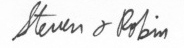 